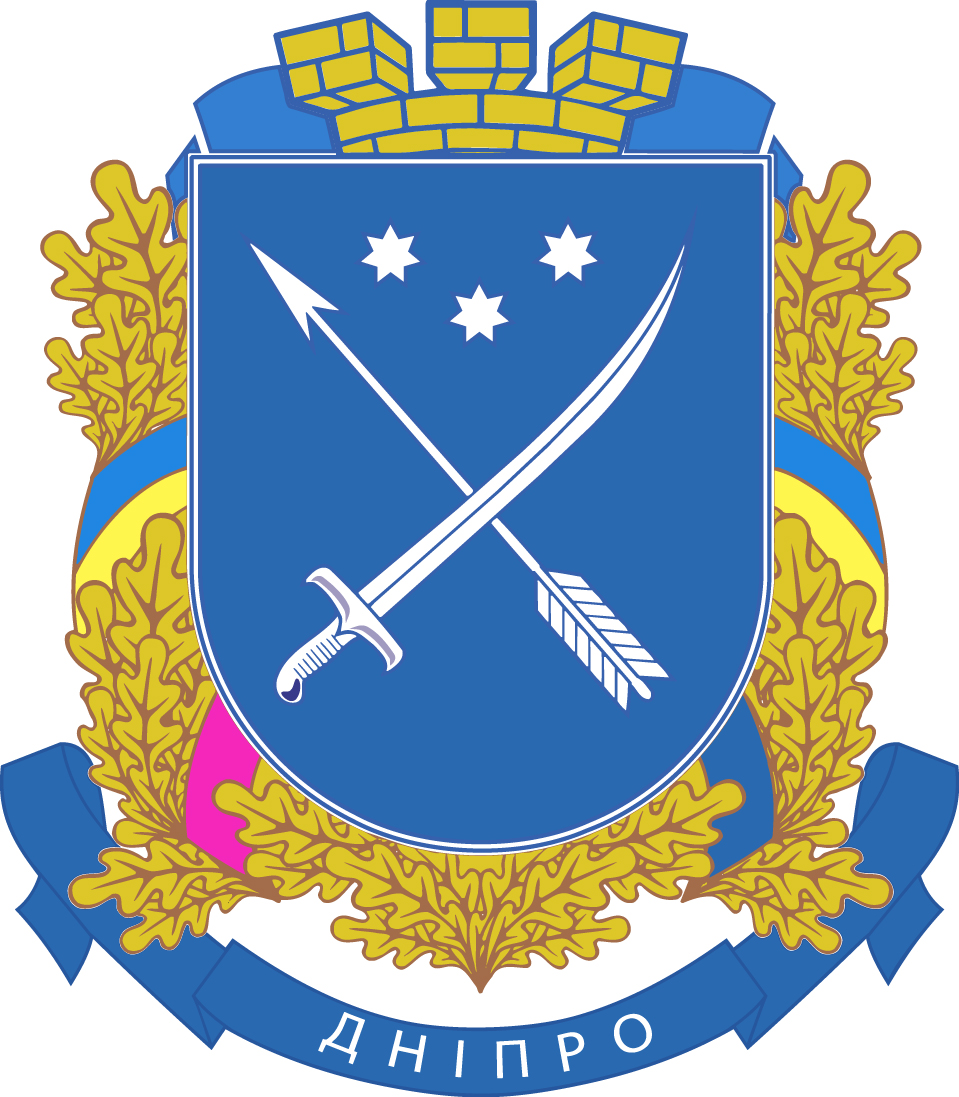 КОМУНАЛЬНЕ  ПІДПРИЄМСТВО“ОЗДОРОВЛЕННЯ  ТА  ВІДПОЧИНОК”дніпровської  міської  радиОБРУНТУВАННЯ ТЕХНІЧНИХ ТА ЯКІСНИХ ХАРАКТЕРИСТИК ПРЕДМЕТА ЗАКУПІВЛІ, РОЗМІРУ БЮДЖЕТНОГО ПРИЗНАЧЕННЯ, ОЧІКУВАНОЇ ВАРТОСТІ ПРЕДМЕТА ЗАКУПІВЛІПостачання теплової енергіїКод за ДК 021:2015: 09320000-8 - Пара, гаряча вода та пов’язана продукція(Ідентифікатор закупівлі UA-2021-03-17-003606-a)Закупівля проводиться відповідно до положень частини 1 статті 40 Закону України «Про публічні закупівлі». Закупівля оголошена 17.03.2021. Процедура закупівлі - переговорна процедура (скорочена). Вид предмету закупівлі: закупівля товару. Очікувана вартість закупівлі -1 098 383,40 грн (з ПДВ). Згідно з частиною першою статті 5 Закону України «Про природні монополії», до сфери діяльності природних монополій віднесено, зокрема, транспортування теплової енергії. Згідно з частиною другою статті 5 Закону України «Про природні монополії» передбачено, що перелік суб'єктів природних монополій складається та ведеться Антимонопольним комітетом України (далі – АМКУ) відповідно до його повноважень. Відповідно до реєстру суб’єктів природних монополій у сферах теплопостачання та централізованого водопостачання та водовідведення щодо транспортування теплової енергії магістральними та місцевими (розподільчими) тепловими мережами, розміщених на офіційному сайті НКРЕКП станом на 28.02.2021, Комунальне підприємство «Теплоенерго» Дніпровської міської ради (код ЄДРПОУ 32688148, м. Дніпро проспект Слобожанський, будинок 29, офіс 504), значиться під номером 76. Керуючись пунктом 2 частини другої статті 40 Закону України «Про публічні закупівлі», а саме: відсутність конкуренції з технічних причин, внаслідок чого договір про закупівлю може бути укладено лише з певним суб’єктом господарювання, у зв’язку з відсутністю конкуренції з технічних причин в постачанні теплової енергії, яка може бути надана тільки певним постачальником.Вартість розрахована з урахуванням планової потреби відповідно до встановлених тарифів на час проведення переговорів з учасником. пр. Д. Яворницького, 64-В,   м. Дніпро,   49000,   код ЄДРПОУ 40909288е-mail: kp.ozdorovlennya@gmail.com